SECTION A – Multiple-choice questionsQuestion 1The mass of calcium that has the same number of atoms as 20 g of helium will be closest to, in g,240100200Question 2Which of the following is not 1.0 mole of the substance?A.    31 g of phosphorousB.    6.02 × 1023 atoms of oxygen C.    16 g of water, H2OD.    16 g of methane, CH4Question 342 g of nitrogen reacts exactly with 96 g of oxygen. The compound formed will beA.    NOB.    NO2C.    N2OD.    N2O5Question 4The principle behind the operation of a mass spectrometer is thatA.    the larger the atom, the faster it moves.B.    the heavier an atom, the harder it to deflect.C.    faster atoms will deflect more than slower ones.D.    the heavier an atom is, the more its path will bend in a magnetic field.SECTION A – continuedTURN OVERQuestion 5Select the alternative that gives the best explanation of a moleA.    amount of an element that has the same number of particles as 12 g. of carbon-12B.    amount of substance that has the same number of particles as 12 g of carbon-12C.    amount of a substance that has the same number of particles as 12 g of natural carbonD.    12 grams of any substanceQuestion 6The formula of glucose is C6H12O6. The mass of 1 mole of glucose will be, in gram,A.    30B.    72C.    144D.    180Question 7The relative formula mass of ammonium sulfate, (NH4)2SO4 is closest to     A.    114B.    114 gC.    132D.    132 gQuestion 8A sample of NO2 contains 5.4 × 1024 atoms. The number of mole of NO2 will beA.    3B.    4C.    6D.    9Question 9In a 1.0 kg sample of methane, the mass of hydrogen will be, in g, A.    250B.    500C.    750D.    800SECTION A – continuedQuestion 10Which of the following represents the greatest number of mole of oxygen atoms?A.    96 g of oxygen atomsB.    2.5 mole of ozone, O3C.    2.4 × 1024 atoms of oxygenD.    72 g of waterSECTION B- Short-answer questionsQuestion 1                   (8 marks)A schematic diagram of a mass spectrometer is shown below.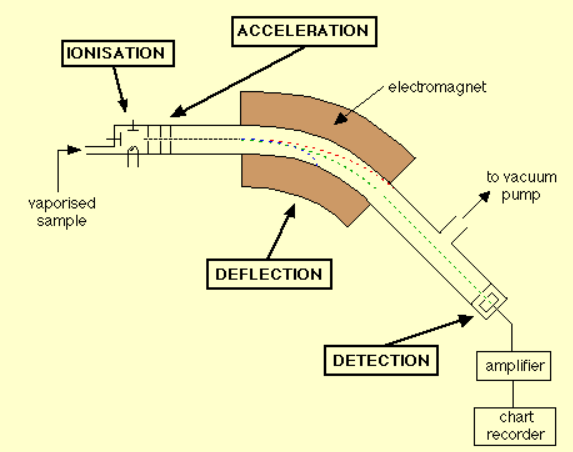 a.    Elements can be passed into a mass spectrometer where they become charged.       i.     What process is used to charge atoms in a mass spectrometer?                   1 mark      ______________________________________________________________________      ii.    What two variables determine the degree to which an ion is deflected?       1 mark     ______________________________________________________________________SECTION B – continued     iii.   When a sample of tin is passed into a mass spectrometer, there are ten different peaks              shown on its spectrum. What does this tell you about the element tin?             1 mark      ________________________________________________________________________      ________________________________________________________________________b.    A mass spectrum of magnesium is shown below.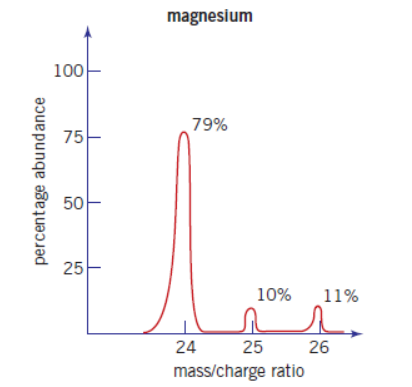         i.    Use the mass spectrum to complete the table below for magnesium                3 marks     ii.   Use the data provided to determine the relative atomic mass of magnesium.    2 marks      ___________________________________________________________________________     ___________________________________________________________________________SECTION B – continuedTURN OVERQuestion 2                        (8 marks)The following questions refer to carbon dioxide, CO2. a.     i.   Calculate the relative molecular mass of carbon dioxide      ______________ 1 mark       ii.   Calculate the molar mass of carbon dioxide.          _____________________  1 markb.       Calculate the percentage oxygen in carbon dioxide.                                            2 marks  ___________________________________________________________________________c.     In 132 g of carbon dioxide,       i.    how many molecules of carbon dioxide are there?                                       2 marks  __________________________________________________________________________      __________________________________________________________________________      ii.    how many atoms are there?                                                                            2 marks  __________________________________________________________________________Question 3           (4 marks)a.      Determine the number of mole of sulfur in 200 g                                                    1 mark  ___________________________________________________________________________b.      How many mole of sulfur is 1.28 x 1025 atoms of sulfur?                                       1 mark  ___________________________________________________________________________c.     Determine the number of mole of sulfur in   128 g of sulfur dioxide                       1 mark  __________________________________________________________________________d.     How many atoms of sulfur in 128 g of sulfur dioxide?                                            1 mark  __________________________________________________________________________Question 4               (5 marks)A 5.232 g sample of a compound contains 1.392 gram of potassium, 1.992 g of oxygen and the remainder is chromium.a.    Calculate the empirical formula of this compound.                                               3 marks_________________________________________________________________________________________________________________________________________________________________________________________________________________________________b.    What is the percentage mass of oxygen in this compound?                                   2 marks______________________________________________________________________________________________________________________________________________________Question 5          (5  marks)The molar mass of calcium phosphate, Ca3(PO4)2,  is 310.3 gmol-1.In 500 g, what is thea.    number of mole                           ____________________________                     1 markb.   number of mole of phosphorous atoms   ___________________________            1 markc.    number of mole of calcium ions             ___________________________            1 markd.   number of mole of oxygen atoms           ___________________________             1 marke.   number of oxygen atoms                        _____________________________          1 markQuestion 6                (5 marks)Calculate the mass ofa.    3.56 mole of copper      __________________________________________________________________ 1 markb.    0.50 mole of sulfur dioxide, SO2                                                                             2 marks      ________________________________________________________________________      ________________________________________________________________________c.    0.380 mole of barium chloride, BaCl2                                                                2 marks     ________________________________________________________________________     ________________________________________________________________________Question 7                       (5 marks)Calculate the number of mole ina.    68.0 g of aluminium      ________________________________________________________________     1 markb.    28.4 g of sulfur dioxide, SO2                                                                                                                              2 mark    _________________________________________________________________________    __________________________________________________________________________c.    4.50 tonne ( 1 tonne = 106 g) of carbon dioxide, CO2                                                                   2 marks        _________________________________________________________________________     _________________________________________________________________________Instructions for Section AAnswer all questions. Choose the response that is correct or best answers the question. A correct answer scores 1, an incorrect answer scores 0. No mark will be given if more than one answer is completed for any question. Marks will not be deducted for incorrect answers. Instructions for Section BQuestions must be answered in the spaces provided in this book. To obtain full marks for your responses you should Give simplified answers with an appropriate number of significant figures to all numerical questions; unsimplified answers will not be given full marks. Show all workings in your answers to numerical questions. No credit will be given for an incorrect answer unless it is accompanied by details of the working. Make sure chemical equations are balanced and that the formulas for individual substances include an indication of state; for example, H2(g); NaCl(s) Isotope Relative isotopic massPercentage abundance